1.Общие положения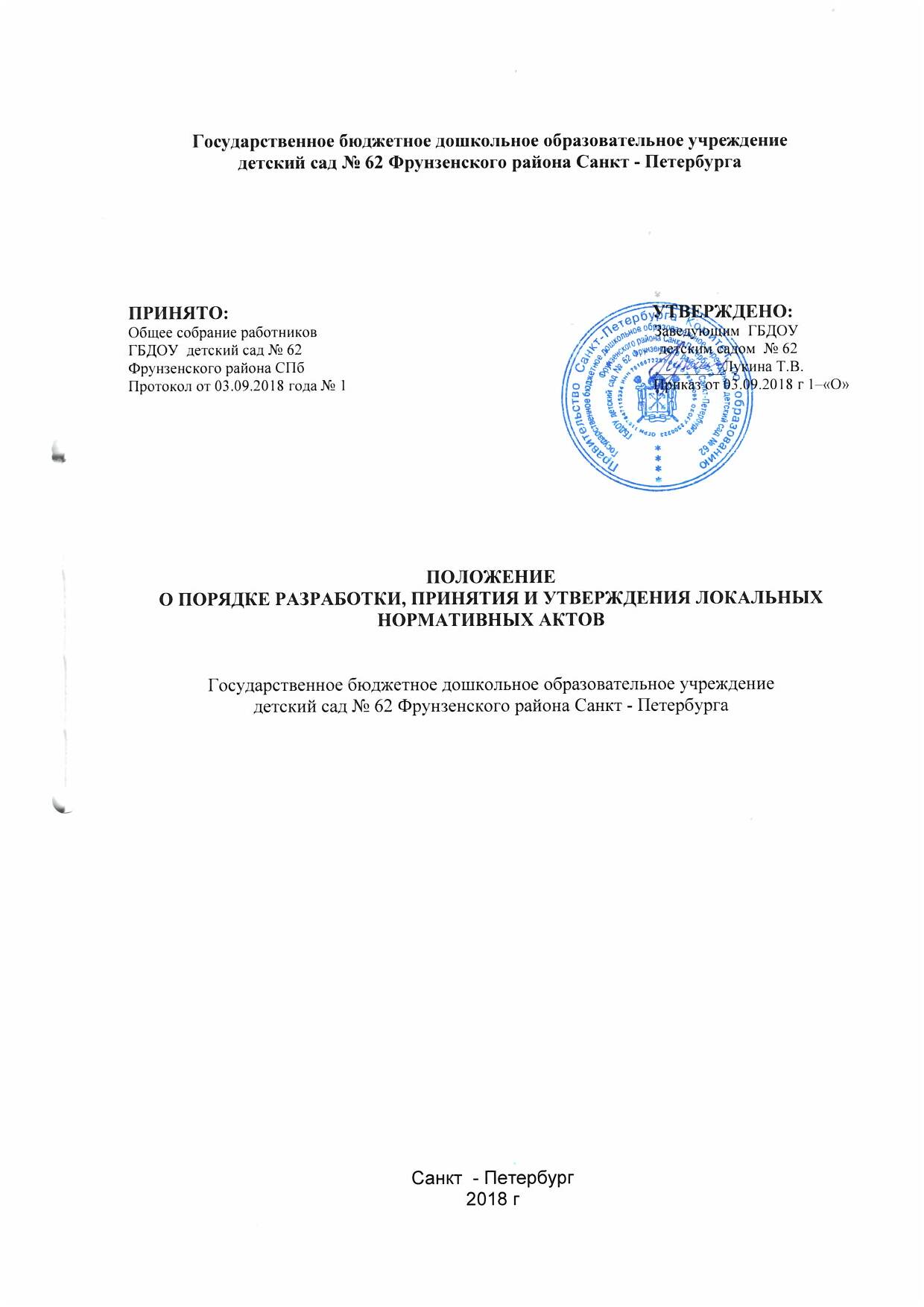 1.1.Настоящее Положение о порядке разработки и принятия и утверждения локальных нормативных актов по вопросам регулирования правового положения и должностных обязанностей работников Государственного бюджетного дошкольного образовательного учреждения детский сад № 62 Фрунзенского района Санкт- Петербурга (далее по тексту «Положение») определяет основные требования к процедуре разработки проектов локальных нормативных актов ГБДОУ детский сад № 62 Фрунзенского района Санкт-Петербурга (далее по тексту ГБДОУ).1.2.Положение определяет основные требования к процедуре разработки проектов локальных нормативных актов должностными лицами ГБДОУ, порядку их принятия, утверждения, внесения в них дополнений и изменений, отмене.1.3.Локальные нормативные правовые акты издаются на основе и во исполнение законодательства Российской Федерации:  -Ст. 30 Федерального закона Российской Федерации «Об образовании в Российской Федерации» № 273-ФЗ от 29.12.2012- Трудового Кодекса РФ- Устава ГБДОУ1.4.Локальный нормативный акт ГБДОУ (далее - ЛHA) – основанный на нормах законодательства официальный правовой документ, регулирующий отношения в рамках ГБДОУ, содержащий общеобязательные правила поведения для всех или некоторых участников образовательных отношений, рассчитанный на неоднократное применение, принятый в установленном порядке соответствующим компетентным органом управления ГБДОУ и утвержденный приказом заведующего ГБДОУ.1.5.Нормы (правила), установленные ЛHA, предназначены для регулирования образовательной, производственной, управленческой, финансовой, кадровой и иной функциональной деятельности внутри ГБДОУ.1.6.Нормы локальных актов, ухудшающие положение воспитанников или работников ГБДОУ по сравнению с положением, установленным законодательством об образовании, трудовым законодательством либо принятые с нарушением установленного порядка, не применяются и подлежат отмене в ГБДОУ.1.7.Локальные акты ГБДОУ утрачивают силу (полностью или в отдельной части) в следующих случаях:- вступление в силу акта, признающего данный локальный акт утратившим силу;- вступление в силу локального акта большей юридической силы, нормы которого противоречат положениям данного локального акта;- признание судом или иным уполномоченным органом государственной власти локального акта ГБДОУ противоречащим действующему законодательству.1.8.Локальный акт ГБДОУ, утративший силу, не подлежит исполнению2. Цели и задачи2.1. Целями и задачами настоящего Положения являются:- создание единой и согласованной системы локальных актов ГБДОУ; обеспечение принципа законности в нормотворческой деятельности ГБДОУ;- совершенствование процесса подготовки, оформления, принятия и реализации локальных актов;- предотвращение дублирования регулирования общественных и образовательных отношений в ГБДОУ.3.Виды локальных нормативных актов3.1.В соответствии с Уставом деятельность ГБДОУ регламентируется следующими видами локальных актов: положения, постановления, решения, приказы, распоряжения, инструкции, должностные инструкции, правила. Представленный перечень видов локальных актов не является исчерпывающим.3.2.Локальные акты ГБДОУ могут быть классифицированы:а) на группы в соответствии компетенцией ГБДОУ:-локальные акты организационно-распорядительного характера;-локальные акты, регламентирующие вопросы организации образовательного процесса;-локальные акты, регламентирующие отношения работодателя с работниками и организацию учебно-методической работы;- локальные акты, регламентирующие деятельность органов самоуправления ГБДОУ;-локальные акты, регламентирующие административную и финансово-хозяйственную деятельность ГБДОУ;-локальные акты, обеспечивающие ведение делопроизводства ГБДОУ.б) по критериям:- по степени значимости: обязательные и необязательные;- по сфере действия: общего характера и специального характера;-по кругу лиц: распространяющиеся на всех работников ГБДОУ и не распространяющиеся на всех работников организации;-по способу принятия: принимаемые руководителем ГБДОУ единолично и принимаемые с учетом мнения представительного органа участников образовательных отношений;- по сроку действия: постоянного действия и бессрочные с определенным сроком действия; по сроку хранения: постоянного хранения, 75 лет и другие.4. Порядок подготовки локальных актов В ГБДОУ устанавливается следующий порядок подготовки локальных актов:4.1.Инициатором подготовки локальных актов могут быть: -учредитель; -органы управления образованием;- администрация ГБДОУ в лице ее руководителя, заместителей руководителя; -органы государственно-общественного управления ГБДОУ; -структурное подразделение ГБДОУ; -участники образовательных отношений.4.2.Основанием для подготовки локального акта могут также являться изменения в законодательстве РФ (внесение изменений, издание новых нормативных правовых актов).4.3.Проект локального акта готовится отдельным работником или группой работников (рабочей группой) по поручению руководителя ГБДОУ. Состав рабочей группы, сроки и порядок ее работы, ответственный руководитель рабочей группы, который будет координировать участников и контролировать установленные сроки разработки закрепляетсяв приказе заведующего ГБДОУ. Разработанный проект локального нормативного акта оформляется протоколом рабочей группы, который содержит подпись и должность визирующего документ, расшифровку подписи (инициалы, фамилию) и дату4.4.Подготовка локального акта включает в себя изучение законодательных и иных нормативных актов, локальных актов ГБДОУ, регламентирующих те вопросы, которые предполагается отразить в проекте нового акта, и на этой основе выбор его вида содержания ипредставление его в письменной форме.4.5.Подготовка наиболее важных локальных актов (проектов решений собраний, педсоветоворганов самоуправления, приказов, положений, правил) должна основываться на результатах анализа основных сторон деятельности ГБДОУ, тенденций ее развития и сложившейся ситуации.4.6.По вопросам приема на работу, переводов, увольнений, предоставления отпусков, поощрений и привлечения сотрудников к дисциплинарной или материальной ответственности издаются приказы, в соответствии с ТК РФ.4.7.Проект локального акта подлежит обязательной правовой экспертизе и проверке на литературную грамотность, которые проводятся ГБДОУ самостоятельно либо с участием привлеченных специалистов. Локальный акт, не прошедший правовую экспертизу, не подлежит рассмотрению и принятию.4.8.Проект локального акта может быть представлен на обсуждение. Формы представления для обсуждения могут быть различными, например, размещение проекта локального акта на информационном стенде в месте, доступном для всеобщего обозрения, на сайте учреждения, направление проекта заинтересованным лицам, проведение соответствующего собрания с коллективным обсуждением проекта локального акта и т.д.5. Согласование локальных нормативных актов5.1.В установленных законодательством случаях доработанный проект локального нормативного акта передается на согласование:-В совет родителей (законных представителей) обучающихся ГБДОУ (далее - Совет родителей)– локальные нормативные акты, затрагивающие права обучающихся ГБДОУ -для учета мнения Совета родителей. Совет родителей не позднее пяти рабочих дней со дня получения проекта направляет заведующему ГБДОУ мотивированное мнение по проекту в письменной форме. В случае если Совет родителей выразил согласие с проектом локального нормативного акта, либо если мотивированное мнение не поступило в обозначенный срок, вопрос о принятии документа вносится заведующим ГБДОУ в повестку дня заседания общего собрания ГБДОУ. В случае если Совет родителей высказал предложения к проекту, указанные предложения рассматриваются рабочей группой, которая принимает решение об учете предложений и внесении соответствующих поправок в проект нормативного документа или об отклонении предложений.В случае отклонения предложений председатель рабочей группы направляет мотивированное объяснение отказа в Совет родителей. После внесения поправок в проект или отклонения предложений вопрос о принятии локального нормативного акта вносится заведующим ГБДОУ в повестку дня заседания общего собрания ГБДОУ. В случае если мотивированное мнение Совета родителей не содержит согласия с проектом , либо содержит предложения по его радикальному изменению, которые заведующий ГБДОУ, рабочая группа учитывать не планирует, заведующий ГБДОУ или лицо, уполномоченное заведующим ГБДОУ в течение трех дней после получения мотивированного мнения проводит дополнительные консультации с Советом родителей в целях достижения взаимоприемлемого решения.-В профсоюзный комитет первичной профсоюзной организации, представляющий интересы большинства работников ГБДОУ (далее - профсоюзный комитет) – регламентирующие трудовые отношения; права и обязанности работников ГБДОУ. Профсоюзный комитет не позднее пяти рабочих дней со дня получения проекта нормативного акта направляет заведующему ГБДОУ мотивированное мнение по проекту.В случае, если мотивированное профсоюзного комитета не содержит согласия с проектом либо содержит предложения по его совершенствованию, заведующий ГБДОУ может согласиться с ним либо обязан в течение трех дней после получения мотивированного мнения провести дополнительные консультации с профсоюзным комитетом в целях достижения взаимоприемлемого решения.При не достижении согласия возникшие разногласия оформляются протоколом, после чего заведующий ГБДОУ имеет право принять локальный нормативный акт (или внести вопрос опринятии ЛHA в повестку дня заседания общего собрания работников ГБДОУ)-Учредителю ГБДОУ - программа развития ГБДОУ. Срок согласования Программы развития ГБДОУ установлен учредителем ГБДОУ После согласования Программы развития ГБДОУ учредителем вопрос о ее принятии вносится заведующим ГБДОУ в повестку дня заседания общего собрания.6.Порядок принятия и утверждения локального акта6.1.Локальный акт, прошедший правовую и литературную экспертизу, а также процедуру согласования, подлежит принятию и утверждению руководителем ГБДОУ в соответствии с Уставом ГБДОУ.6.2.Локальные акты ГБДОУ могут приниматься руководителем общим советом трудового коллектива, педагогическим советом, органом государственно-общественного управления либо иным органом самоуправления ГБДОУ, наделенным полномочиями по принятию локальных актов в соответствии с уставом ГБДОУ – по предметам их ведения и компетенции.6.3.При принятии локальных актов, затрагивающих права воспитанников, учитывается мнение родителей (законных представителей)6.4.Не подлежат применению локальные акты, ухудшающие положение работников по сравнению с трудовым законодательством, соглашениями, а также локальные акты, принятые с нарушением порядка учета мнения представительного органа работников.6.5.Прошедший процедуру принятия локальный акт утверждается руководителем ГБДОУ. Процедура утверждения оформляется либо подписью, либо приказом руководителя ГБДОУ.6.6.Локальный акт вступает в силу с момента, указанного в нем, либо, в случае отсутствия такого указания, по истечении 7 календарных дней с даты принятия данного локального акта.6.7.Датой принятия локального акта, требующего утверждения руководителем ГБДОУ, является дата такого утверждения.7.Ознакомление участников образовательных отношений с локальными нормативными актами7.1.Работники ГБДОУ в обязательном порядке должны быть ознакомлены под личную роспись со всеми локальными нормативными актами, принимаемыми в ГБДОУ и непосредственно связанными с их трудовой деятельностью.7.2.Подтверждение факта ознакомления работников с нормативными актами осуществляетсяподписью работника на отдельном документе – в журнале ознакомления работников с локальными нормативными актами. В отличие от листа ознакомления этот журнал предусматривает возможность ознакомления работников с несколькими локальными актами.7.3.Порядок ознакомления родителей (законных представителей) обучающихся с локальными нормативными актами при приеме в ГБДОУ регламентирован в Правилах приема в ГБДОУ. Ознакомление родителей (законных представителей) обучающихся с нормативными актами, принятыми в период обучения в ГБДОУ осуществляется путем размещения копий данных документов на официальном сайте в сети Интернет, на информационном стенде ГБДОУ а также в ходе проведения собраний родителей (законных представителей) обучающихся.7.4.Локальные нормативные акты размещаются на официальном сайте ГБДОУ в сети «Интернет».8.Оформление локального актаОформление локального акта выполняется в соответствии с требованиями «Государственной системы документационного обеспечения управления. Основные положения. Общие требования к документам и службам документационного обеспечения», а также нормами «Унифицированной системы документации. Унифицированная система организационно- распорядительной документации. Требования к оформлению документов. ГОСТ Р 6.30- 2003» (утв. Постановлением Госстандарт России от 03.03.2003 № 65-ст «О принятии и введении вдействие государственного стандарта Российской Федерации»). При этом:8.1.Структура локального акта должна обеспечивать логическое развитие темы правового регулирования. Если требуется разъяснение целей и мотивов принятия локального акта, то в проекте дается вступительная часть – преамбула. Положения нормативного характера в преамбулу не включаются.8.2.Нормативные предписания оформляются в виде пунктов, которые нумеруются арабскимицифрами с точкой и заголовков не имеют. Пункты могут подразделяться на подпункты, которые могут иметь буквенную и цифровую нумерацию.8.3.Значительные по объему локальные акты могут делиться на главы, которые нумеруются римскими цифрами и имеют заголовки.8.4.Если в локальном акте приводятся таблицы, графики, карты, схемы, то они, как правило, должны оформляться в виде приложений, а соответствующие пункты акта должны иметь ссылки на эти приложения.8.5.Локальный акт с приложениями должен иметь сквозную нумерацию страниц.8.6.Локальный акт излагается на государственном языке Российской Федерации и должен соответствовать литературным нормам.8.7.Структура локального акта должна быть логически обоснованной, отвечающей целям и задачам правого регулирования, а также обеспечивающей логическое развитие и правильное понимание данного локального акта.8.8.В локальных актах даются определения вводимых юридических, технических и других специальных терминов, если они не являются общеизвестными и неупотребляемыми в законодательстве Российской Федерации и региональном законодательстве.8.9.Не допускается переписывание с законов. При необходимости это делается в отсылочной форме.9.Основные требования к локальным актамЛокальные акты ГБДОУ должны соответствовать следующим требованиям:9.1.Положение должно содержать следующие обязательные реквизиты: обозначение вида локального акта; его наименование, грифы: принято, утверждено, согласовано; регистрационный номер, текст, соответствующий его наименованию; отметку о наличии приложения и согласования.9.2.Правила должны содержать следующие обязательные реквизиты: обозначение вида локального акта; его наименование, грифы принятия и утверждения; текст, соответствующий его наименованию; отметку о наличии приложения, регистрационный номер.9.3.Инструкции должны содержать следующие обязательные реквизиты: обозначение вида локального акта; его наименование; грифы принятия и утверждения; текст, соответствующий его наименованию; отметку о наличии приложения, регистрационный номер.9.4.Постановление должно содержать обязательные реквизиты: обозначение вида локального акта, его наименование, место и дату принятия, текст, соответствующий его наименованию; должность, фамилию, инициалы и подпись лица, вынесшего постановление; оттиск печати.9.5.Решения должны содержать следующие реквизиты: обозначение вида локального акта; место и дату принятия, текст, должность, фамилию, инициалы и подпись лица, принявшего решение, оттиск печати.9.6.Приказы и распоряжения руководителя ОО должны содержать следующие обязательные реквизиты: обозначение вида локального акта и его наименование; место и дату принятия, регистрационный номер, текст, должность, фамилию, инициалы и подпись руководителя ОО. Приказы и распоряжения выполнятся на бланке ОО.9.7.Протоколы и акты должны содержать следующие обязательные реквизиты: обозначение вида локального акта; место и дату принятия, номер; список присутствующих, текст, содержащий повестку дня, описание хода, порядка и процедуры совершаемых определенных (юридически значимых) действий либо отсутствие определенных фактов; должность, фамилию, инициалы и подпись лица (лиц), составивших или принимавших участие в составлении протокола или акта.9.8.Методические рекомендации должны содержать следующие обязательные реквизиты: обозначение вида локального акта, место и дату принятия, его наименование, текст, соответствующий его наименованию и содержащий указание на вид, наименование и дату принятия правил или инструкций, нормы которых разъясняются, конкретизируются или детализируются методическими рекомендациями; должность, фамилия, инициалы лица (лиц),составивших методические рекомендации.9.9.Программы и планы должны содержать следующие обязательные реквизиты: обозначение вида локального акта; место и дату принятия, наименование и текст локального акта, соответствующие его наименованию.9.10.Должностная инструкция работника должна содержать следующие разделы: общие положения; основные задачи, права, предоставляемые работнику и его обязанности; взаимодействия; ответственность за некачественное и несвоевременное выполнение (неисполнение) обязанностей, предусмотренных должностной инструкцией; требования к работнику.При разработке должностных инструкций работников рекомендуется руководствоваться:  -Единым квалификационным справочником должностей руководителей, специалистов и служащих, раздел «Квалификационные характеристики должностей работников образования», утвержденном приказом Министерства здравоохранения и социального развития Российской Федерации от 26.08.2010 г. № 761 н (зарегистрирован Минюст РФ от 06.10.10 г. рег. № 186338), с изменениями, внесенными приказом Министерства здравоохранения и социального развития РФ от 31.05.2011 г. № 448н (зарегистрирован Минюст РФ 01.07.2011 г. рег. № 21240).- Квалификационным справочником профессий рабочих, которым устанавливаются месячные оклады, утв. Постановлением Госкомитета СССР по труду социальным вопросам ВЦСПС от 20.02.1984 г. № 58/3-102 (с изменениями и дополнениями от 13.12.1989 г. № 497/25-10).- Квалификационным справочником должностей руководителей, специалистов и других служащих (утв. Постановлением Минтруда РФ от 21.08.1998 г. № 37 (в ред. Приказов Минздравсоцразвития РФ от 14 марта 2011 г. № 194)- Трудовым кодексом Российской Федерации.- Федеральными государственными требованиями дошкольного образования в РФ. Профессиональным стандартом педагогического работника, утвержденным приказом Министерства труда и социальной защиты Российской Федерации от 18 октября 2013 г. № 544н (вступает в силу с 01.01.2015 г.) Педагог (педагогическая деятельность в дошкольном, начальном общем, основном общем, среднем общем образовании) (воспитатель, учитель)9.11. При подготовке локальных актов, регулирующих социально-трудовые отношения (например, коллективный договор, правила внутреннего распорядка и др.) следует руководствоваться рекомендациями о них.9.12. Среди локальных актов ГБДОУ высшую юридическую силу имеет Устав ГБДОУ. Поэтому принимаемые в ГБДОУ локальные акты не должны противоречить его Уставу.10. Документация10.1.Локальные акты проходят процедуру регистрации в специальном журнале.10.2.Обязательной регистрации подлежат положения, правила, инструкции, приказы и распоряжения руководителя ГБДОУ.10.3.Регистрацию локальных актов осуществляет ответственный за ведение делопроизводства согласно инструкции по делопроизводству в ГБДОУ.10.4.Регистрация положений, правил и инструкций осуществляется не позднее дня их утверждения руководителем ГБДОУ, приказов и распоряжений руководителя ГБДОУ – не позднее дня их издания.11.Порядок внесения изменений и дополнений в локальные акты11.1.В действующие в ГБДОУ локальные акты могут быть внесены изменения и дополнения.11.2.Порядок внесения изменений и дополнений в локальные акты ГБДОУ определяется в самих локальных актах. В остальных случаях изменения и дополнения осуществляются в следующем порядке:- Внесение изменений и дополнений осуществляется в порядке, установленном в локальном нормативном акте, на основании которого вносятся изменения;- Изменения и дополнения в локальные акты: положения принятые без согласования с органом управления (самоуправления), правила, инструкции, программы, планы, постановления, решения, приказы и распоряжения руководителя ГБДОУ, вносятся путем издания приказа руководителя ГБДОУ о внесении изменений или дополнений в локальный нормативный акт;- Изменения и дополнения в положения, принятые после согласования с органом государственно-общественного управления (самоуправления), вносятся путем издания приказа руководителя ГБДОУ о внесении изменений или дополнений в локальный акт, с предварительным получением от него согласия.11.3.Изменения и дополнения в локальный акт вступают в силу с даты, указанной в приказе о внесении изменений или дополнений в локальный нормативный акт, а в случае отсутствия указания в нем даты – по истечении 7 календарных дней с даты вступления приказа о внесении изменений или дополнений в локальный акт в силу.11.4.Изменения и дополнения в предписания и требования, протоколы и акты, методические рекомендации, акты о признании локальных актов, утратившими силу, не вносятся.12.Отмена ЛНА12.1.Основания для отмены локального нормативного акта ГБДОУ являются:- истечение срока действия локального нормативного акта (если при разработкебыл определен период его действия);- вступление в силу закона или другого нормативного правового акта, содержащего нормы трудового права, коллективного договора, соглашения, когда указанные акты устанавливают более высокий уровень гарантий работникам по сравнению с действовавшим локальным нормативным актом.12.2.Отмена локального нормативного акта в связи с утратой силы производится приказом заведующего ГБДОУ, с ознакомлением работников с содержанием приказа под роспись.